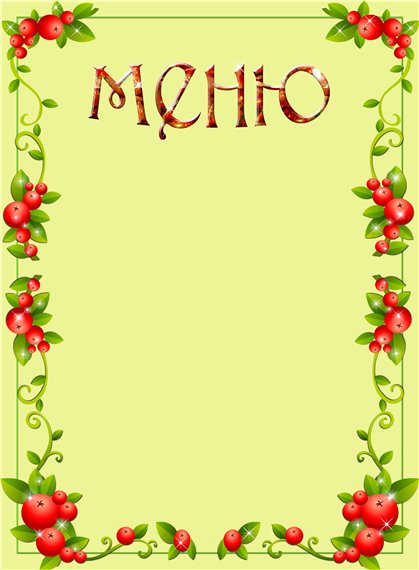 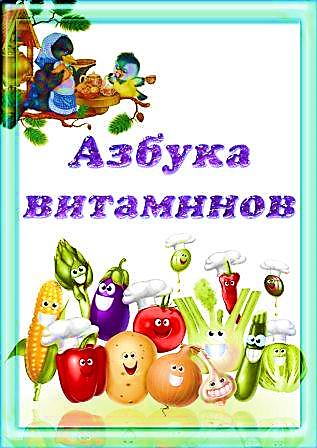 Где живут витамины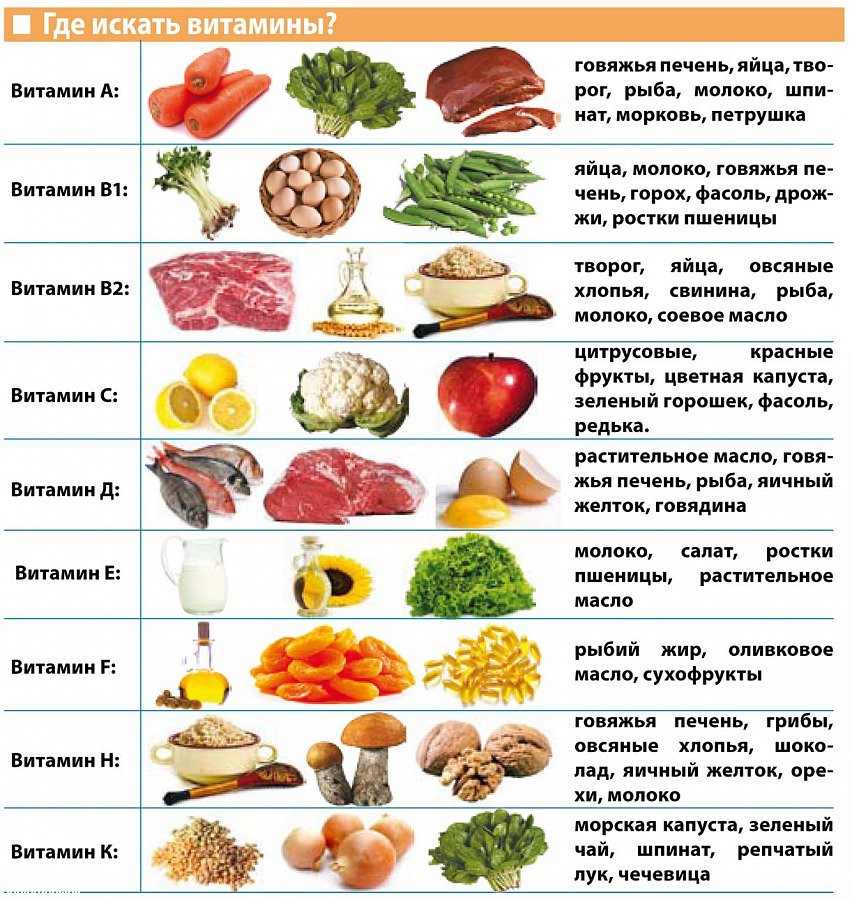 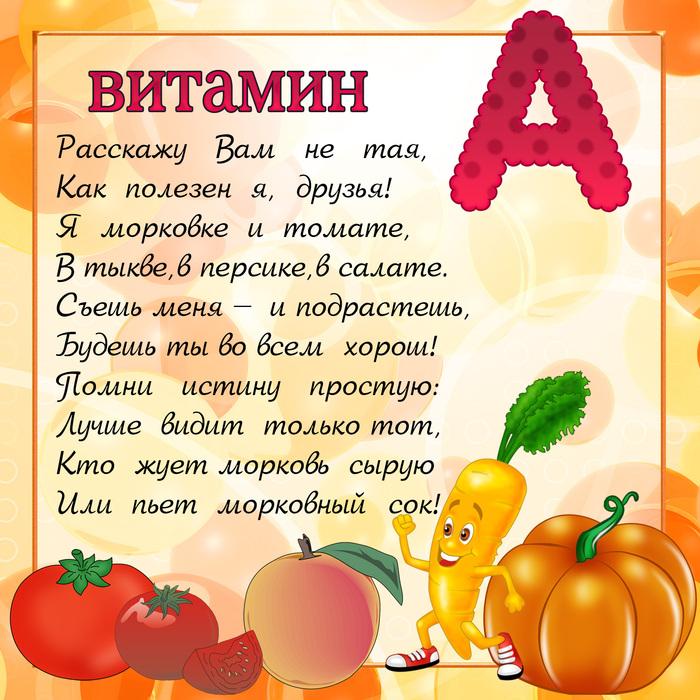 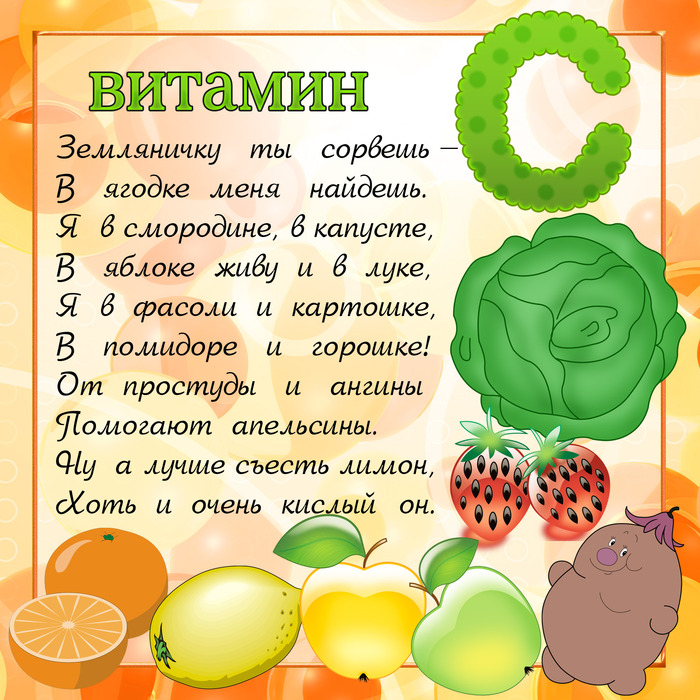 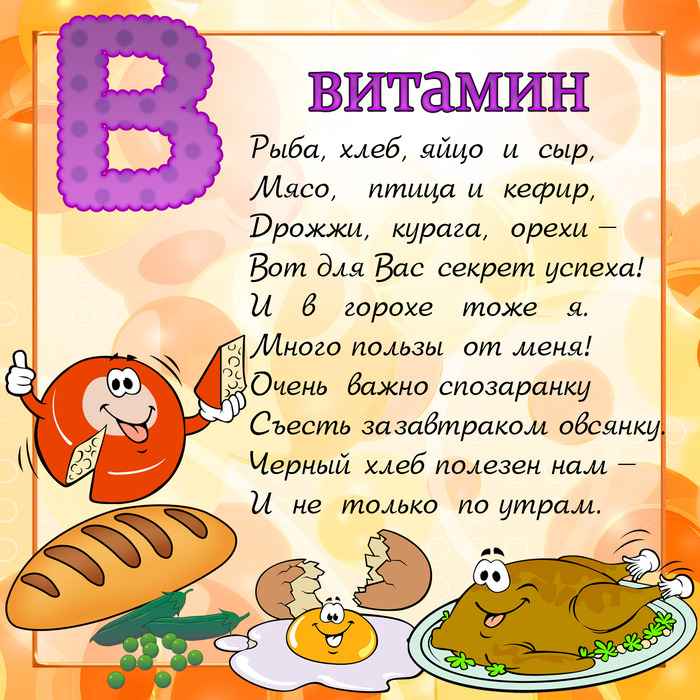 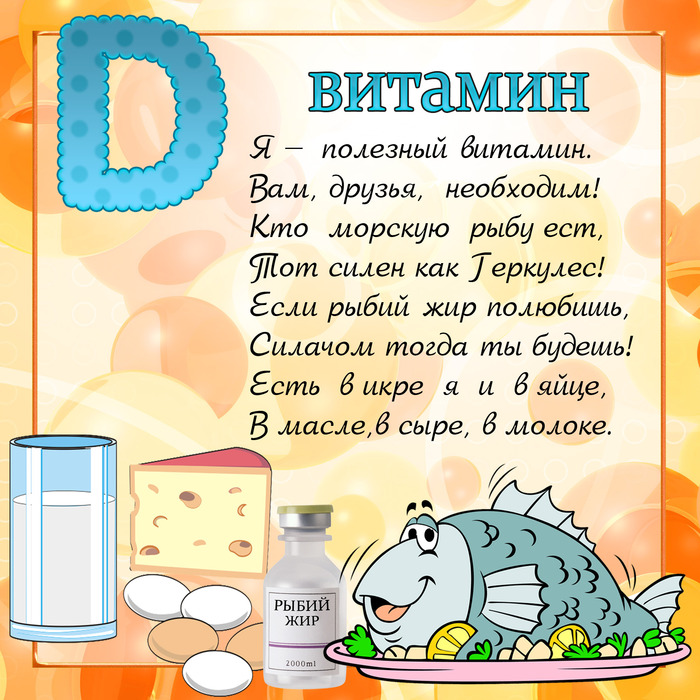 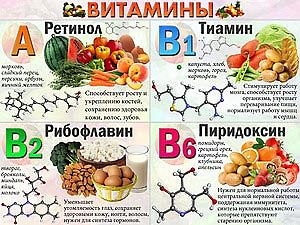 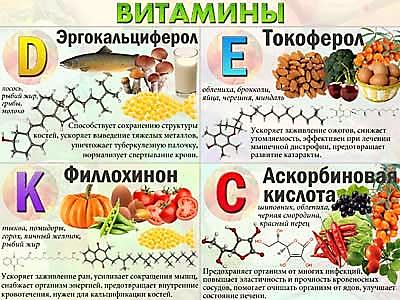 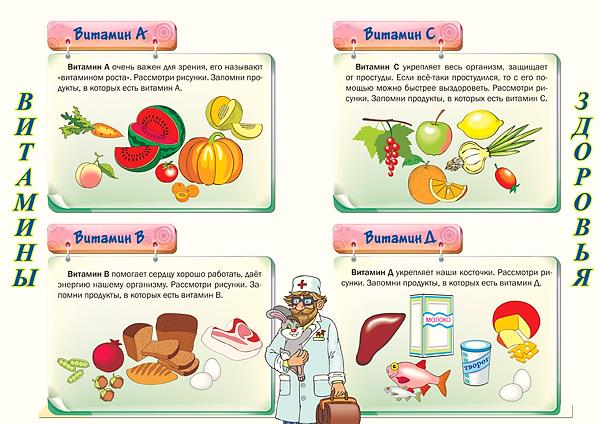 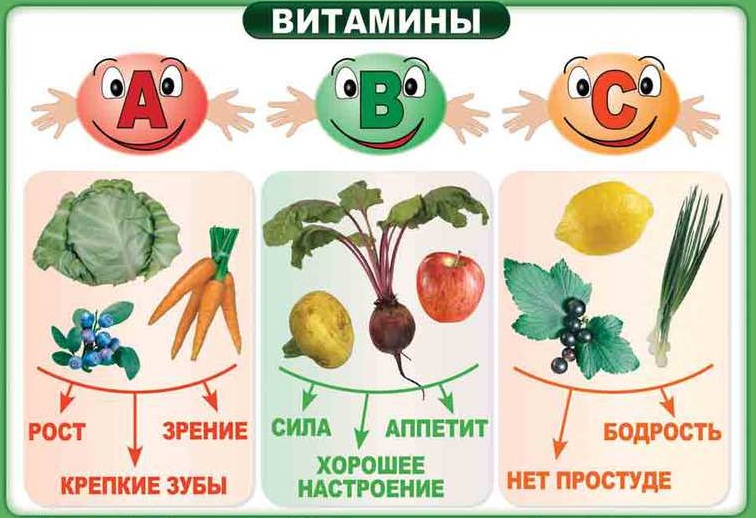 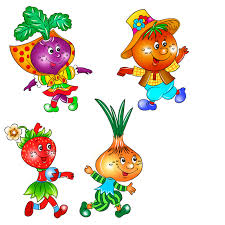 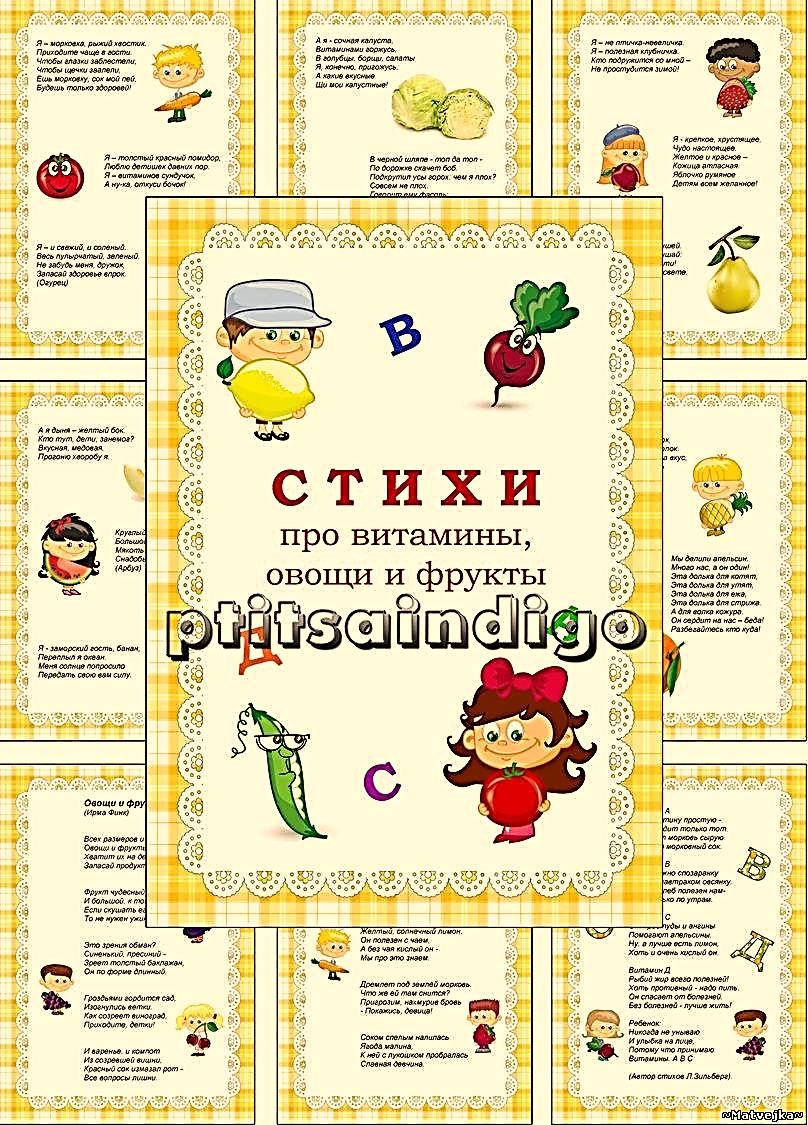 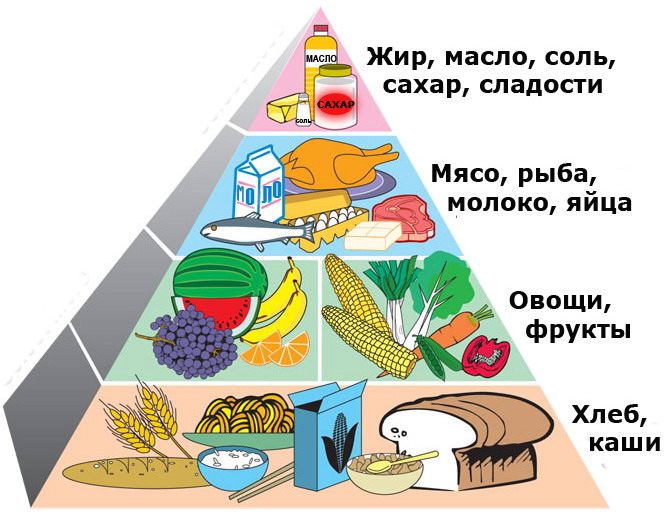 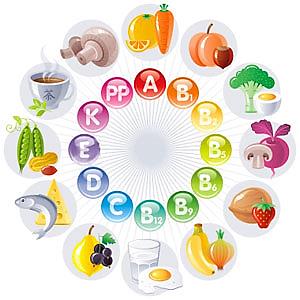 